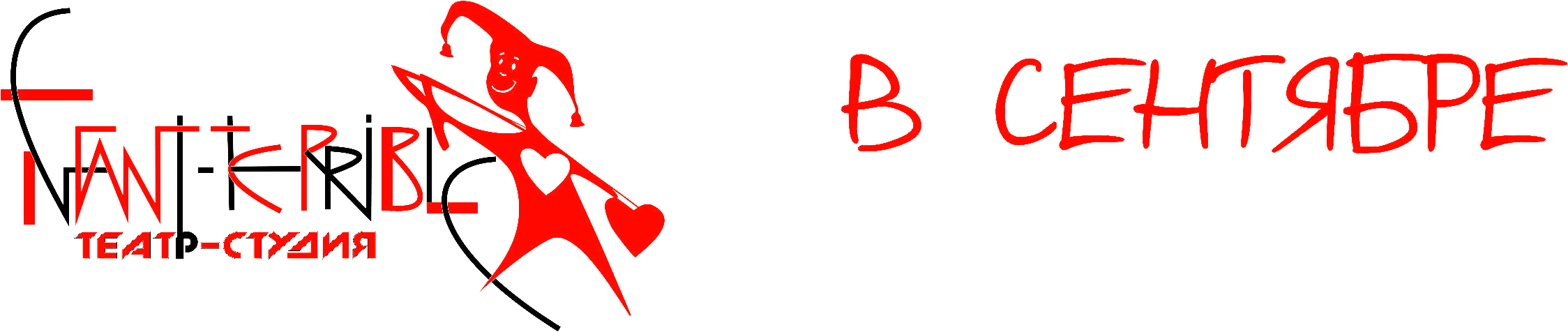 …человечество проснется, и будет опять хлеб у всех, люди будут читать книги, будет музыка и тихие солнечные дни с облаками на небе, будут города и деревни, люди будут опять простыми и душа их станет полной…                                                                                                            Андрей Платонов.27 воскресенье (август) 	в 17-00               	 «ЗИМОВЬЕ ЗВЕРЕЙ»           
старая песня о главном1 пятница         		«ЯИЧНИЦА»      	в 15-00                
игрушечный роман
2 суббота            	в 17-00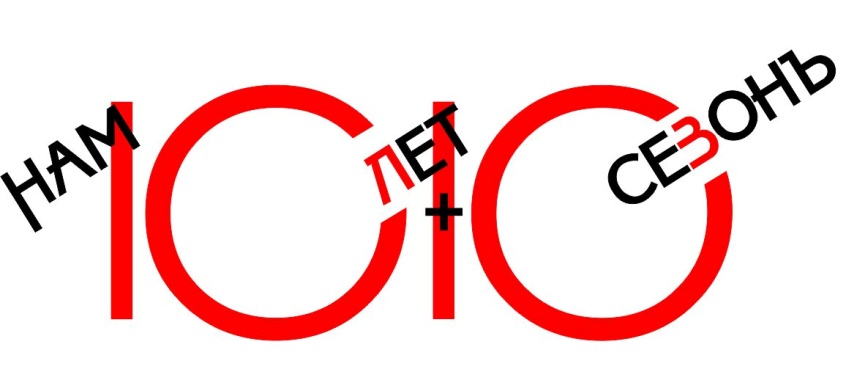 «ТОТ, КОТОРЫЙ ПЛАТИТ» недетская сказка постмодернизма3 воскресенье 			в 17-00                	«ВАНЯ ДАТСКИЙ»сказ заветный 7 четверг		в 18-30«ЛЕДИ МАКБЕТ МЦЕНСКОГО УЕЗДА»игра в жмурки с открытыми глазами9 суббота			в 17-00 «ЧУДЕСНЫЕ СТРАННИКИ» древняя сказка10 воскресенье      		в 17-00 «СЛОН ХОРТОН» очень знакомая история16 суббота              				в 17-00               	ЧИТАЕМ СТИХИ!17 воскресенье      			в 17-00               	 «ЗИМОВЬЕ ЗВЕРЕЙ»           
старая песня о главном22 пятница              		в 18-00 «ЧУДЕСНЫЕ СТРАННИКИ» древняя сказка23 суббота              			в 17-00                	 «ВАНЯ ДАТСКИЙ»сказ заветный 24 воскресенье      			в 17-00                     «НЕИЗВЕСТНЫЙ ЦВЕТОК » Слово о небольшом сражении под Севастополем30 суббота              			в 17-00 	 «ЯИЧНИЦА»           
игрушечный роман
                                                        МЫ РАДЫ ВАМ!!!ИНФОРМАЦИЯ И ЗАКАЗ БИЛЕТОВ:+      79378867680 — Илья;  +7 9176112293- Татьяна;  +7 9061413615- Марина;  e-mail: aksenov@inbox.ru (Дмитрий)наш сайт: www.enfant-terrible.ru;http://vk.com/club2241565 (вконтакте) 